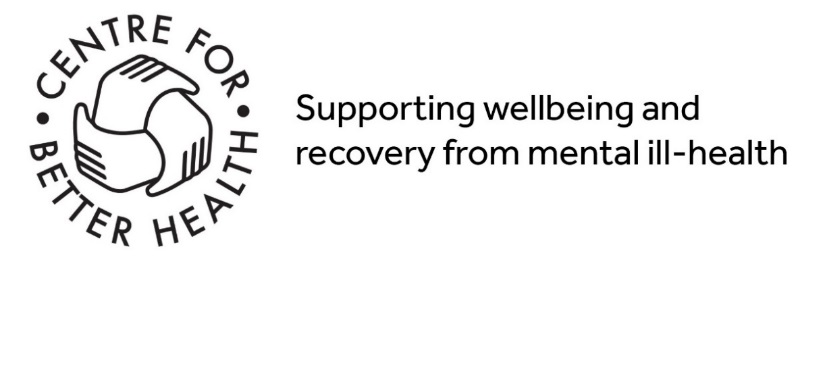 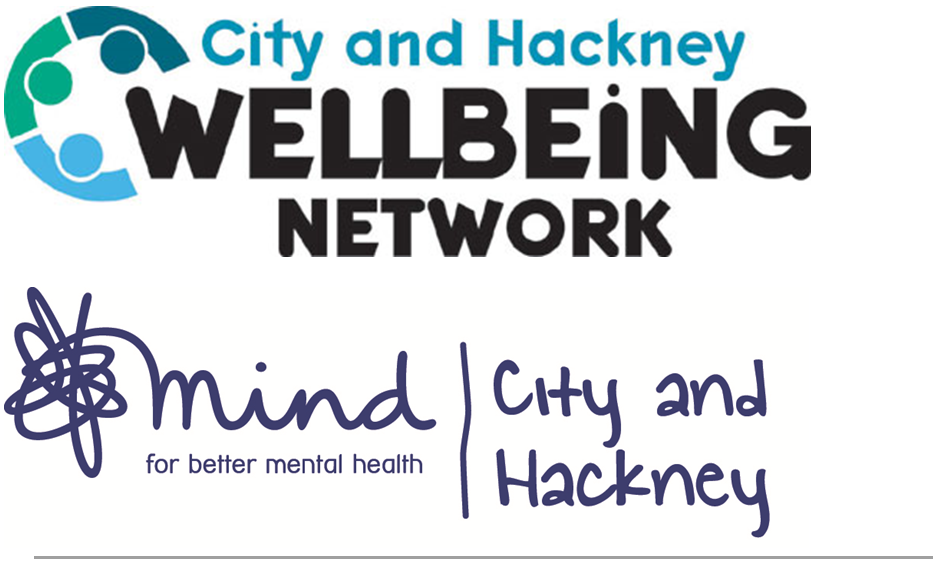 Please complete all sections: *Mandatory fields. 
Please fill in all questions with an *Contact details:*Title:  ______                                                                          *First name:  _______________________	*Surname/family Name: _______________________During the process of accessing Wellbeing services, we will need to contact you by telephone. *If we are unable to get through, are you happy for us to:
We will need to contact you to complete the screening and arrange assessments to complete this application.
*Contact number:  ___________________________________*Email address:      ____________________________________________________________ *Address:                 ____________________________________________________________City:  _____________________________	*Postcode:  ________________________ *Date of birth:  ____________________________________ Any accessibility requirements:  ______________________________________________
Please note that access to the Hub there is a small flight of stairsIs an interpreter required: Yes / No    If yes, please indicate for which language  _______________________________________*Name of your GP practice? (Compulsory)  ______________________________*An emergency Contact Name :________________________________ Ph Number: ________________________ ARE YOU PLANNING ON ENROLLING ON A COURSE/S (max of 2) If yes, which one/s     ________________________________________________________________________________*In order to provide you with best possible support, we may need to share information.While you are accessing the Wellbeing Network we will share information you provide internally and with City & Hackney Mind to ensure you are getting the most appropriate support.  It is not possible to join the network without consenting to this.  Please tick the box to indicate your consent to this 			Yes    		No 
If you ticked no, we will not be able to proceed with your application at this time.Demographic information:Gender
What is your ethnic category?                                               What is your sexual orientation?
What is your religion?
What is your current employment / unemployment status?
What is your current Benefits status?
What is your current accommodation status?If yes, please provide details:*Information about your support requirementsWhat current issues are you having that you need help with?  Please provide a brief description: (Compulsory)
For example do you have depression / anxiety / or are you socially isolated etc.  Providing us information will help with us with regard to the support we may be able to offer on the network.  Also, please indicate courses you feel you may benefit from joiningAre you currently receiving any support from the following? A Charity 
 NHS service                                
 Council service                           
 School / College / University   
 Privately paid service                   We can offer support or refer you to organisations that may provide you support in the following areas 

Please choose as many options as you need
Support around mental health and wellbeing  Support from others who have experienced mental health problems
  Support to cope with grief or loss 
  Support to improve confidence 
  Support to understand / manage anger or aggression
  Support to understand / manage anxiety
  Support to understand / manage depression
  Support to understand / manage difficult thoughts
  Support to understand / manage low mood
  Support to understand / manage stress

Support around a physically healthy lifestyle  Help managing the effects of long term illness
  Information/ activities on healthy eating/ nutrition
  Information/ activities to be more active/ improve fitness
  Information/ activities to help with sleeping problems
  Information on quitting smoking 

Support around social networks and relationships  Information about community activities
  Support to meet new people
  Understanding my relationships

Support around managing routine and everyday life  Information around managing money
  Making and sustaining changes
  Tools to build a routineSupport around employment  Help gaining qualifications
  Help getting a job
  Managing workplace difficulties and stress
  Support to become a volunteer
Support with learning and education
  Computers/ IT    English/ Literacy    ESOL (English as second language)    MathsFilling out the following questionnaires will help us to determine the right kind of support for you on the network.
In order to complete to the application, you may need to have a short telephone call with our Wellbeing coordinator for a risk assessment screening.  This should take no more that 5-10 minutes.Thank you !Leave a voicemailYes No Send an email Yes No   Male  Prefer to self-describe  Female       Self described gender:…………………………………..  Prefer not to sayDo you identify as trans?  Yes         No        White or white BritishBisexualAsian or Asian BritishGay woman/lesbianBlack or Black BritishGay manMixed backgroundHeterosexualOther ethnic groupOtherPrefer not to sayAtheist/no religionMuslimBuddhistSecular beliefsChanediSikhChristianOtherHinduPrefer not to say JewishEmployed full time (16+ hours)If Unemployed, what is your status?Employed part timeLooking for and available to start workSelf-employed full time(16+ hours)Long term sick or disabledSelf-employed p/timeRetiredIn education/trainingParentPrefer not to sayCarerPrefer not to sayClaiming Benefits (inc. Tax credits or Council Tax Credit)  Not Claiming BenefitsPrefer not to sayOwner occupier  Renting from housing associationSecure psychiatric unitRenting from private landlord  Supported accommodationRenting from local authority  NHS acute psychiatric wardHomelessliving with familyliving with family    Placed in temporary accommodation by Council    Placed in temporary accommodation by Council    Placed in temporary accommodation by Council    Placed in temporary accommodation by CouncilOther  Prefer not to sayDo you consider yourself to have a disability?Yes No Prefer not to say Do you have any dependent children?Yes No Prefer not to say Do you have any children under two?Yes No Prefer not to say Are you currently pregnant?Yes No Prefer not to say Do you currently smoke?Yes No Prefer not to say Are you a carer?Yes No Prefer not to say Do you have any allergies?Yes No Prefer not to say Over the past week, how often have you bothered by any of the following problems?0 – Not at all1 – Several days2 – More than half the days3 – Nearly every day Little interest or pleasure in doing thingsFeeling down, depressed, or hopelessTrouble falling or staying asleep, or sleeping too muchFeeling tired or having little energyPoor appetite or overeatingFeeling bad about yourself – or that you are a failure or have let yourself or your family downTrouble concentrating on things, such as reading or watching televisionMoving or speaking so slowly that other people could have noticed, or the opposite – being so fidgety or restless that you have been moving around a lot more than usualThoughts that you would be better or dead or hurting yourself in some wayFeeling nervous, anxious or on edgeNot being able to stop or control worryingWorrying too much about different thingsTrouble relaxingBeing so restless that it is hard to sit stillBecoming easily annoyed or irritableFeeling afraid as if something awful might happenPeoples problems sometimes affect their ability to do certain day-to-day tasks in their lives.  To rate your problems look at each section and determine on the scale how much your problem impairs your ability to carry out the activity (‘0’ means not at all impaired and ‘8’ means very severely impaired)012345678 Because of my problem, my ability to work is impairedBecause of my problem, my home management (cleaning, tidying, shopping, cooking, paying bills, looking after home or children)Because of my problem, my social leisure activities with other people (e.g parties, outings, dating, entertaining etc) are impairedBecause of my problem, my private leisure activities done alone, such as reading, gardening, sewing, or walking alone are impairedBecause of my problem, my ability to form and maintain close relationships with others, including those I live with, is impaired